Луиджи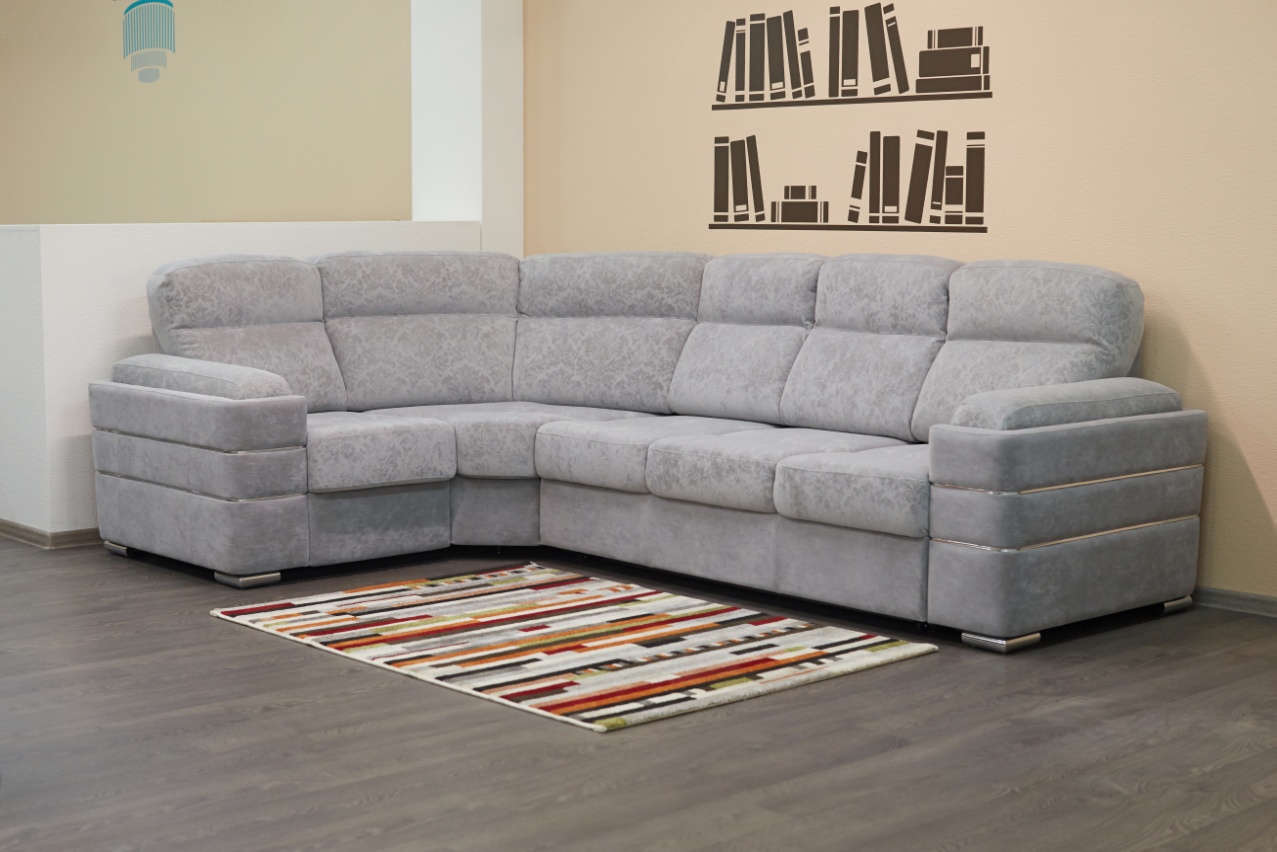 Модульная система «Луиджи»- современная модель, которая прекрасно подойдет для гостиной или офиса. Правильные, гармоничные формы подчеркивают высокий статус и безупречный вкус владельца.  Особенный стиль и элегантность дивана подчеркивают декоративный хромированный кант и опоры. Потрясающая эргономика сидения и спинок дивана, позволяют долго сидеть на нем без каких либо признаков усталости.  Механизм трансформации «Венеция 2+» превращает диван в полноценную двуспальную кровать для комфортного и здорового сна. Материалы, используемые для изготовления каркаса: Фанера, ДВП, ДСП, картон, брус (сосна).Механизм трансформации: Венеция 2+ (тройной раскладки).Опора сидения:  металлокаркас, ортопедические латы.Мягкие элементы: сидушка (цельная, не съемная)  – высокоэластичный (HS3030) ППУ, Холкон.                                Подголовник – мягкий ППУ (HS2012), Холкон.                                 Дельфин – стандартный ППУ (ST2536), Холкон.                                 Подлокотники – мягкий ППУ (HS2012), Холкон.                                Спинка – мягкий ППУ (HS2012), Холкон.                                 Опоры: металлические с хромированным покрытием.*Масса изделия может отличаться в зависимости от  материала обивки (Нк,кз).   Выкатная может выполняться в логотипной ткани (Мебельная фабрика) или в основной ткани (внимание!!! цена дивана в прайсе выделена отдельной строкой с подгонкой выкатной). Чем дороже цена основной ткани, тем разница в цене между исполнением выкатной увеличивается.Примечание: не рекомендуется сидеть на подголовнике. Максимально возможная нагрузка на подголовник 50 кг.Модель разбирается: можно снять подлокотники (на днище есть молния для доступа), можно вынуть мех-м, предварительно сняв стяжку с нижней части дивана и открутив болты рычагов подголовника.Варианты исполнения: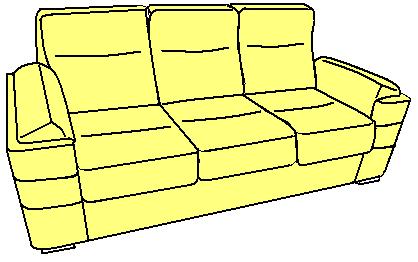 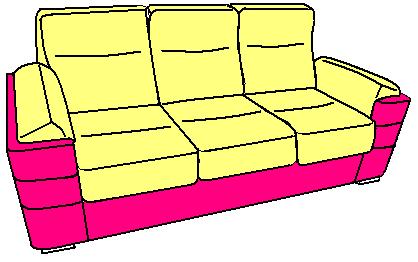                           Вариант 1                                                                                     Вариант 2Габаритные размеры Углов и модулей:На каждый модуль габаритные размеры +-1 см           (глубина 105 высота 102)         С3тр + Ут + Со56 = 192  + 118 + 84 = 310 (+-4) на 202 (+-4) – в собранном виде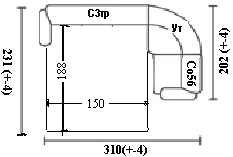 Мебель упаковывается в полиэтиленовую пленку (бесплатно), упаковка картоном производиться за дополнительную плату диваны, секции , вставки 2-х,3-х местные - 150р; кресло, секции, вставки 1 местные -100 рублей. (необходимо указать в заявке).Габаритные размеры Луиджи:Луиджи диван (Д3тр)Габаритные размеры Луиджи:Луиджи диван (Д3тр)Габаритные размеры Луиджи:Луиджи диван (Д3тр)Габаритные размеры Луиджи:Луиджи диван (Д3тр)Габаритные размеры Луиджи:Луиджи диван (Д3тр)Габаритные размеры Луиджи:Луиджи диван (Д3тр)Габаритные размеры Луиджи:Луиджи диван (Д3тр)Габаритные размеры Луиджи:Луиджи диван (Д3тр)Габаритные размеры Луиджи:Луиджи диван (Д3тр)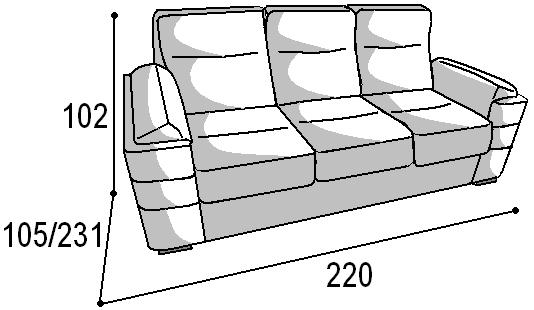 Механизм «Венеция 2+»спальное место перпендикулярно спинке 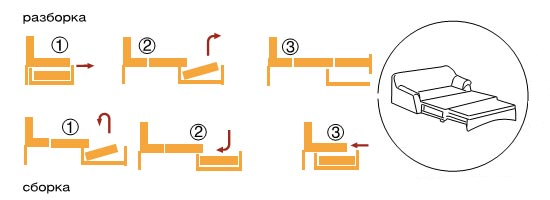 Механизм «Венеция 2+»спальное место перпендикулярно спинке Механизм «Венеция 2+»спальное место перпендикулярно спинке Механизм «Венеция 2+»спальное место перпендикулярно спинке Механизм «Венеция 2+»спальное место перпендикулярно спинке Механизм «Венеция 2+»спальное место перпендикулярно спинке Габаритные размерыГабаритные размерыГабаритные размерыРазмеры спального местаРазмеры спального местаРазмеры спального местаДополнительноДополнительноДополнительноГлубина(см)Ширина(см)Высота(см)Глубина(см)Ширина(см)Высота(см)Глубина со сп. местом (см)Высота/глубинасиденья(см)м3, кг1052201021881504923149/602,4 м3119кг*● Габаритные размеры каждого модуля могут иметь отклонения ±2см.● Габаритные размеры каждого модуля могут иметь отклонения ±2см.● Габаритные размеры каждого модуля могут иметь отклонения ±2см.● Габаритные размеры каждого модуля могут иметь отклонения ±2см.● Габаритные размеры каждого модуля могут иметь отклонения ±2см.● Габаритные размеры каждого модуля могут иметь отклонения ±2см.● Габаритные размеры каждого модуля могут иметь отклонения ±2см.● Габаритные размеры каждого модуля могут иметь отклонения ±2см.● Габаритные размеры каждого модуля могут иметь отклонения ±2см.Луиджи секция 3тр  (С3тр)Луиджи секция 3тр  (С3тр)Луиджи секция 3тр  (С3тр)Луиджи секция 3тр  (С3тр)Луиджи секция 3тр  (С3тр)Луиджи секция 3тр  (С3тр)Луиджи секция 3тр  (С3тр)Луиджи секция 3тр  (С3тр)Луиджи секция 3тр  (С3тр)Луиджи секция 3тр  (С3тр)Луиджи секция 3тр  (С3тр)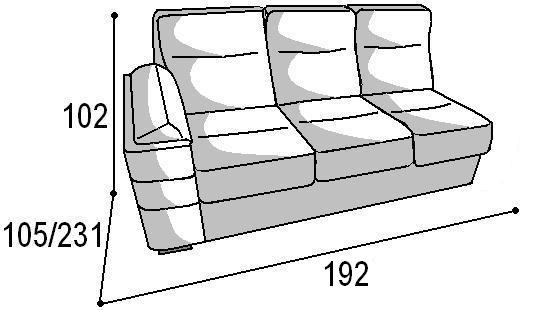 Механизм «Венеция 2+»     спальное место перпендикулярно спинке Механизм «Венеция 2+»     спальное место перпендикулярно спинке Механизм «Венеция 2+»     спальное место перпендикулярно спинке Механизм «Венеция 2+»     спальное место перпендикулярно спинке Механизм «Венеция 2+»     спальное место перпендикулярно спинке Механизм «Венеция 2+»     спальное место перпендикулярно спинке Механизм «Венеция 2+»     спальное место перпендикулярно спинке Механизм «Венеция 2+»     спальное место перпендикулярно спинке Габаритные размерыГабаритные размерыГабаритные размерыРазмеры спального местаРазмеры спального местаРазмеры спального местаДополнительноДополнительноДополнительноДополнительноДополнительноГлубина(см)Ширина(см)Высота(см)Глубина(см)Ширина(см)Высота(см)Глубина со сп. местом (см)Глубина со сп. местом (см)Высота/глубинасиденья(см)Высота/глубинасиденья(см)м3, кг1051921021881504923123149/6049/602 м3104кг*● Габаритные размеры каждого модуля могут иметь отклонения ±2см.● Габаритные размеры каждого модуля могут иметь отклонения ±2см.● Габаритные размеры каждого модуля могут иметь отклонения ±2см.● Габаритные размеры каждого модуля могут иметь отклонения ±2см.● Габаритные размеры каждого модуля могут иметь отклонения ±2см.● Габаритные размеры каждого модуля могут иметь отклонения ±2см.● Габаритные размеры каждого модуля могут иметь отклонения ±2см.● Габаритные размеры каждого модуля могут иметь отклонения ±2см.● Габаритные размеры каждого модуля могут иметь отклонения ±2см.● Габаритные размеры каждого модуля могут иметь отклонения ±2см.● Габаритные размеры каждого модуля могут иметь отклонения ±2см.Луиджи секция офис (Со56)Луиджи секция офис (Со56)Луиджи секция офис (Со56)Луиджи секция офис (Со56)Луиджи секция офис (Со56)Луиджи секция офис (Со56)Луиджи секция офис (Со56)Луиджи секция офис (Со56)Луиджи секция офис (Со56)Луиджи секция офис (Со56)Луиджи секция офис (Со56)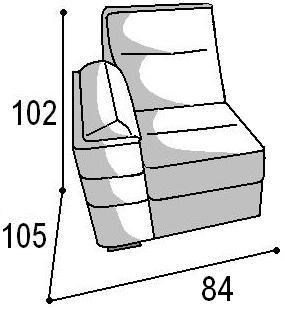 Без ящикаБез ящикаБез ящикаБез ящикаБез ящикаБез ящикаБез ящикаБез ящикаГабаритные размерыГабаритные размерыГабаритные размерыРазмеры спального местаРазмеры спального местаРазмеры спального местаДополнительноДополнительноДополнительноДополнительноДополнительноГлубина(см)Ширина(см)Высота(см)Глубина(см)Ширина(см)Высота(см)Глубина со сп. местом (см)Высота/глубинасиденья(см)Высота/глубинасиденья(см)м3, кгм3, кг10584102---49/6049/600,9 м338кг*0,9 м338кг*● Габаритные размеры каждого модуля могут иметь отклонения ±2см.● Габаритные размеры каждого модуля могут иметь отклонения ±2см.● Габаритные размеры каждого модуля могут иметь отклонения ±2см.● Габаритные размеры каждого модуля могут иметь отклонения ±2см.● Габаритные размеры каждого модуля могут иметь отклонения ±2см.● Габаритные размеры каждого модуля могут иметь отклонения ±2см.● Габаритные размеры каждого модуля могут иметь отклонения ±2см.● Габаритные размеры каждого модуля могут иметь отклонения ±2см.● Габаритные размеры каждого модуля могут иметь отклонения ±2см.● Габаритные размеры каждого модуля могут иметь отклонения ±2см.● Габаритные размеры каждого модуля могут иметь отклонения ±2см.Луиджи угловая тумба (УТ)Луиджи угловая тумба (УТ)Луиджи угловая тумба (УТ)Луиджи угловая тумба (УТ)Луиджи угловая тумба (УТ)Луиджи угловая тумба (УТ)Луиджи угловая тумба (УТ)Луиджи угловая тумба (УТ)Луиджи угловая тумба (УТ)Луиджи угловая тумба (УТ)Луиджи угловая тумба (УТ)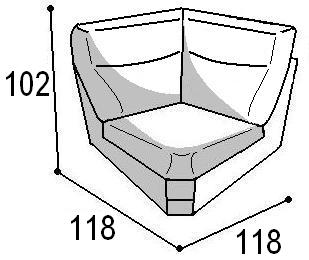 Габаритные размерыГабаритные размерыГабаритные размерыРазмеры спального местаРазмеры спального местаРазмеры спального местаДополнительноДополнительноДополнительноДополнительноДополнительноГлубина(см)Ширина(см)Высота(см)Глубина(см)Ширина(см)Высота(см)Глубина со сп. местом (см)Глубина со сп. местом (см)Высота/глубинасиденья(см)м3, кгм3, кг118118102-----49/601,4 м334,5кг*1,4 м334,5кг*● Габаритные размеры каждого модуля могут иметь отклонения ±2см.● Габаритные размеры каждого модуля могут иметь отклонения ±2см.● Габаритные размеры каждого модуля могут иметь отклонения ±2см.● Габаритные размеры каждого модуля могут иметь отклонения ±2см.● Габаритные размеры каждого модуля могут иметь отклонения ±2см.● Габаритные размеры каждого модуля могут иметь отклонения ±2см.● Габаритные размеры каждого модуля могут иметь отклонения ±2см.● Габаритные размеры каждого модуля могут иметь отклонения ±2см.● Габаритные размеры каждого модуля могут иметь отклонения ±2см.● Габаритные размеры каждого модуля могут иметь отклонения ±2см.● Габаритные размеры каждого модуля могут иметь отклонения ±2см.Луиджи креслоЛуиджи креслоЛуиджи креслоЛуиджи креслоЛуиджи креслоЛуиджи креслоЛуиджи креслоЛуиджи креслоЛуиджи кресло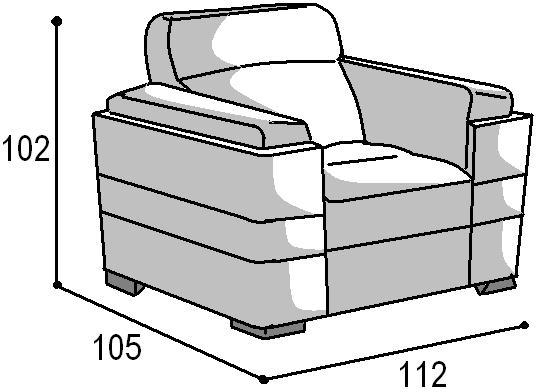 Габаритные размерыГабаритные размерыГабаритные размерыРазмеры спального местаРазмеры спального местаРазмеры спального местаДополнительноДополнительноДополнительноГлубина(см)Ширина(см)Высота(см)Глубина(см)Ширина(см)Высота(см)Глубина со сп. местом (см)Высота/глубинасиденья(см)м3, кг105112102----49/601,2 м355 кг*● Габаритные размеры каждого модуля могут иметь отклонения ±2см.● Габаритные размеры каждого модуля могут иметь отклонения ±2см.● Габаритные размеры каждого модуля могут иметь отклонения ±2см.● Габаритные размеры каждого модуля могут иметь отклонения ±2см.● Габаритные размеры каждого модуля могут иметь отклонения ±2см.● Габаритные размеры каждого модуля могут иметь отклонения ±2см.● Габаритные размеры каждого модуля могут иметь отклонения ±2см.● Габаритные размеры каждого модуля могут иметь отклонения ±2см.● Габаритные размеры каждого модуля могут иметь отклонения ±2см.Луиджи вставка (Во56)Луиджи вставка (Во56)Луиджи вставка (Во56)Луиджи вставка (Во56)Луиджи вставка (Во56)Луиджи вставка (Во56)Луиджи вставка (Во56)Луиджи вставка (Во56)Луиджи вставка (Во56)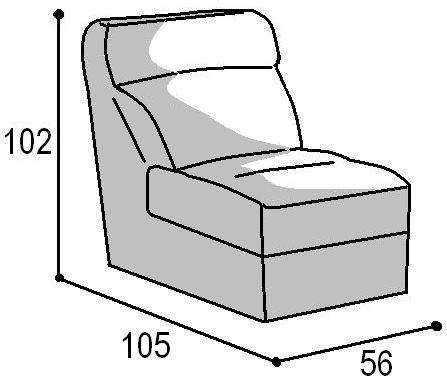 Без ящикаБез ящикаБез ящикаБез ящикаБез ящикаБез ящикаГабаритные размерыГабаритные размерыГабаритные размерыРазмеры спального местаРазмеры спального местаРазмеры спального местаДополнительноДополнительноДополнительноГлубина(см)Ширина(см)Высота(см)Глубина(см)Ширина(см)Высота(см)Глубина со сп. местом (см)Высота/глубинасиденья(см)м3, кг10556102----49/600,6 м3кг*● Габаритные размеры каждого модуля могут иметь отклонения ±2см.● Габаритные размеры каждого модуля могут иметь отклонения ±2см.● Габаритные размеры каждого модуля могут иметь отклонения ±2см.● Габаритные размеры каждого модуля могут иметь отклонения ±2см.● Габаритные размеры каждого модуля могут иметь отклонения ±2см.● Габаритные размеры каждого модуля могут иметь отклонения ±2см.● Габаритные размеры каждого модуля могут иметь отклонения ±2см.● Габаритные размеры каждого модуля могут иметь отклонения ±2см.● Габаритные размеры каждого модуля могут иметь отклонения ±2см.Луиджи оттоманка (От3)Луиджи оттоманка (От3)Луиджи оттоманка (От3)Луиджи оттоманка (От3)Луиджи оттоманка (От3)Луиджи оттоманка (От3)Луиджи оттоманка (От3)Луиджи оттоманка (От3)Луиджи оттоманка (От3)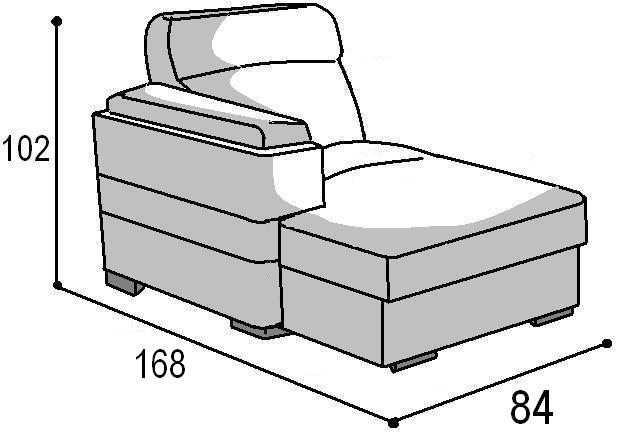 С ящиком для белья, сидушка поднимается вверх.С ящиком для белья, сидушка поднимается вверх.С ящиком для белья, сидушка поднимается вверх.С ящиком для белья, сидушка поднимается вверх.С ящиком для белья, сидушка поднимается вверх.С ящиком для белья, сидушка поднимается вверх.Габаритные размерыГабаритные размерыГабаритные размерыРазмеры спального местаРазмеры спального местаРазмеры спального местаДополнительноДополнительноДополнительноГлубина(см)Ширина(см)Высота(см)Глубина(см)Ширина(см)Высота(см)Глубина со сп. местом (см)Высота/глубинасиденья(см)м3, кг16884102----49/1,44м367 кг● Габаритные размеры каждого модуля могут иметь отклонения ±2см.● Габаритные размеры каждого модуля могут иметь отклонения ±2см.● Габаритные размеры каждого модуля могут иметь отклонения ±2см.● Габаритные размеры каждого модуля могут иметь отклонения ±2см.● Габаритные размеры каждого модуля могут иметь отклонения ±2см.● Габаритные размеры каждого модуля могут иметь отклонения ±2см.● Габаритные размеры каждого модуля могут иметь отклонения ±2см.● Габаритные размеры каждого модуля могут иметь отклонения ±2см.● Габаритные размеры каждого модуля могут иметь отклонения ±2см.Луиджи вставка (В3тр)Луиджи вставка (В3тр)Луиджи вставка (В3тр)Луиджи вставка (В3тр)Луиджи вставка (В3тр)Луиджи вставка (В3тр)Луиджи вставка (В3тр)Луиджи вставка (В3тр)Луиджи вставка (В3тр)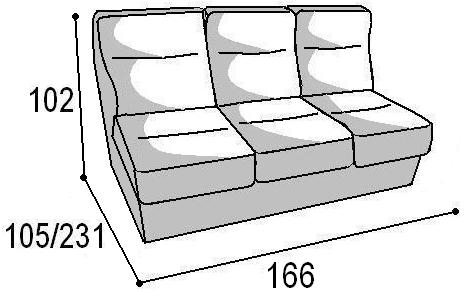 Механизм «Гарант»спальное место перпендикулярно спинке Механизм «Гарант»спальное место перпендикулярно спинке Механизм «Гарант»спальное место перпендикулярно спинке Механизм «Гарант»спальное место перпендикулярно спинке Механизм «Гарант»спальное место перпендикулярно спинке Механизм «Гарант»спальное место перпендикулярно спинке Габаритные размерыГабаритные размерыГабаритные размерыРазмеры спального местаРазмеры спального местаРазмеры спального местаДополнительноДополнительноДополнительноГлубина(см)Ширина(см)Высота(см)Глубина(см)Ширина(см)Высота(см)Глубина со сп. местом (см)Высота/глубинасиденья(см)м3, кг1051021881504923149/601,8 м383,5 кг*● Габаритные размеры каждого модуля могут иметь отклонения ±2см.● Габаритные размеры каждого модуля могут иметь отклонения ±2см.● Габаритные размеры каждого модуля могут иметь отклонения ±2см.● Габаритные размеры каждого модуля могут иметь отклонения ±2см.● Габаритные размеры каждого модуля могут иметь отклонения ±2см.● Габаритные размеры каждого модуля могут иметь отклонения ±2см.● Габаритные размеры каждого модуля могут иметь отклонения ±2см.● Габаритные размеры каждого модуля могут иметь отклонения ±2см.● Габаритные размеры каждого модуля могут иметь отклонения ±2см.Луиджи диван (Д3о)Луиджи диван (Д3о)Луиджи диван (Д3о)Луиджи диван (Д3о)Луиджи диван (Д3о)Луиджи диван (Д3о)Луиджи диван (Д3о)Луиджи диван (Д3о)Луиджи диван (Д3о)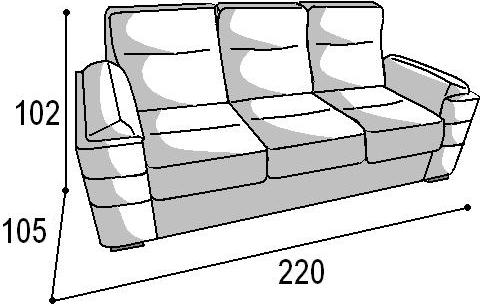 Габаритные размерыГабаритные размерыГабаритные размерыРазмеры спального местаРазмеры спального местаРазмеры спального местаДополнительноДополнительноДополнительноГлубина(см)Ширина(см)Высота(см)Глубина(см)Ширина(см)Высота(см)Глубина со сп. местом (см)Высота/глубинасиденья(см)м3, кг105220102----49/602,4 м3кг*Луиджи секция 3о  (С3о)Луиджи секция 3о  (С3о)Луиджи секция 3о  (С3о)Луиджи секция 3о  (С3о)Луиджи секция 3о  (С3о)Луиджи секция 3о  (С3о)Луиджи секция 3о  (С3о)Луиджи секция 3о  (С3о)Луиджи секция 3о  (С3о)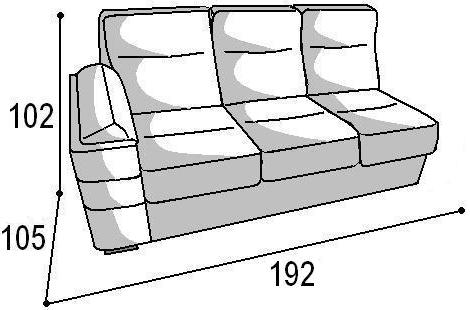 Габаритные размерыГабаритные размерыГабаритные размерыРазмеры спального местаРазмеры спального местаРазмеры спального местаДополнительноДополнительноДополнительноГлубина(см)Ширина(см)Высота(см)Глубина(см)Ширина(см)Высота(см)Глубина со сп. местом (см)Высота/глубинасиденья(см)м3, кг105192102----49/602 м3кг*Луиджи вставка (В3о)Луиджи вставка (В3о)Луиджи вставка (В3о)Луиджи вставка (В3о)Луиджи вставка (В3о)Луиджи вставка (В3о)Луиджи вставка (В3о)Луиджи вставка (В3о)Луиджи вставка (В3о)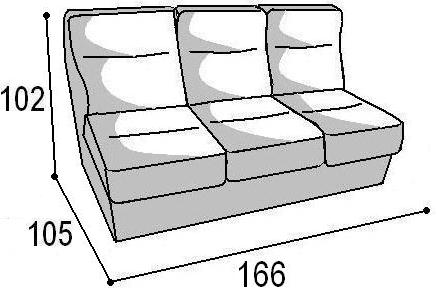 Габаритные размерыГабаритные размерыГабаритные размерыРазмеры спального местаРазмеры спального местаРазмеры спального местаДополнительноДополнительноДополнительноГлубина(см)Ширина(см)Высота(см)Глубина(см)Ширина(см)Высота(см)Глубина со сп. местом (см)Высота/глубинасиденья(см)м3, кг105166102----49/601,8 м3кг** Габаритные размеры каждого модуля могут иметь отклонения ±2см.* Габаритные размеры каждого модуля могут иметь отклонения ±2см.* Габаритные размеры каждого модуля могут иметь отклонения ±2см.* Габаритные размеры каждого модуля могут иметь отклонения ±2см.* Габаритные размеры каждого модуля могут иметь отклонения ±2см.* Габаритные размеры каждого модуля могут иметь отклонения ±2см.* Габаритные размеры каждого модуля могут иметь отклонения ±2см.* Габаритные размеры каждого модуля могут иметь отклонения ±2см.* Габаритные размеры каждого модуля могут иметь отклонения ±2см.Луиджи кресло-реклайнер электрическийЛуиджи кресло-реклайнер электрическийЛуиджи кресло-реклайнер электрическийЛуиджи кресло-реклайнер электрическийЛуиджи кресло-реклайнер электрическийЛуиджи кресло-реклайнер электрическийЛуиджи кресло-реклайнер электрическийЛуиджи кресло-реклайнер электрическийЛуиджи кресло-реклайнер электрический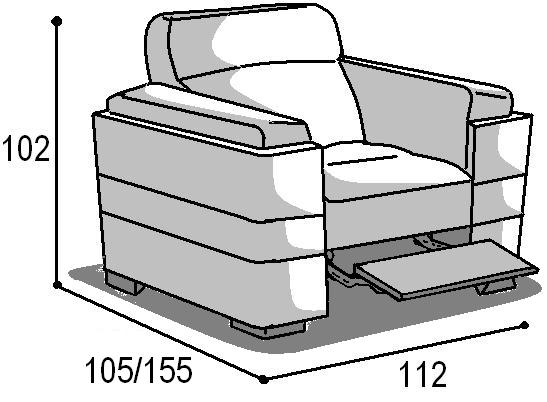 Габаритные размерыГабаритные размерыГабаритные размерыРазмеры спального местаРазмеры спального местаРазмеры спального местаДополнительноДополнительноДополнительноГлубина(см)Ширина(см)Высота(см)Глубина(см)Ширина(см)Высота(см)Глубина (см)Высота/глубинасиденья(см)м3, кг105112102---15549/551,2 м371 кг*